IF YOU ARE THE VICTIM OF DOMESTIC VIOLENCE OR ABUSE, you can ask the district attorney to file a criminal complaint. You also have the right to go to the circuit court and file a petition requesting any of the following orders for relief: (a) An order restraining your attacker from abusing you; (b) an order directing your attacker to leave your household; (c) an order preventing your attacker from entering your residence, school, business or place of employment; (d) an order awarding you or the other parent custody of or parenting time with a minor child or children; (e) an order restraining your attacker from molesting or interfering with minor children in your custody; (f) an order awarding you other relief the court considers necessary to provide for your or your children’s safety, including emergency monetary assistance. Such orders are enforceable in every state.You may also request an order awarding support for minor children in your care or for your support if the other party has a legal obligation to support you or your children.You also have the right to sue for losses suffered as a result of the abuse, including medical and moving expenses, loss of earnings or support, and other out-of-pocket expenses for injuries sustained and damage to your property. This can be done without an attorney in the small claims department of a court if the 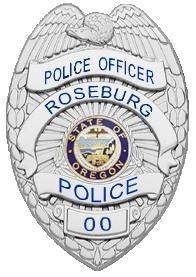 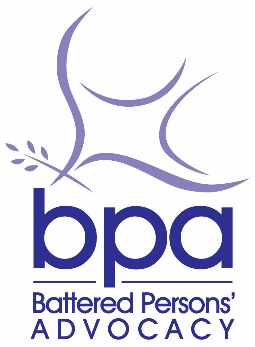 total amount claimed is under $10,000. Similar relief may also be available in tribal courts.BPA Peer Counseling/Crisis InterventionBPA has a legal advocacy team who assist with protective and stalking orders, court support, advocacy with Law Enforcement and courts.BPA also has a Sexual Assault Services Team that provides an advocate after a sexual assault.  The advocate can assist at the hospital for a forensic examination and assist you with Law Enforcement reporting. Advocates are available assist for in person peer counseling, crisis intervention, safety planning, danger assessment/lethality assessment, referrals and most importantly, just to listen.  You can call for an appointment or you can walk in to our public office without an appointment and meet with an advocate.Other Direct AssistanceBPA does not give out funding, but can often refer you to places that could meet your needs locally.  Limited assistance with gas vouchers, food boxes, hygiene items, diapers, door lock changes and emergency 911 phones is provided.  Emergency Shelter may also be available.For further information you may contact Battered Person’s Advocacy (BPA) at:1202 SE Douglas Ave Roseburg, OR(Office) 541-957-0288http://peaceathome.comCall our crisis line 24-hours a day, 7 days a week for resources, options and safety planning.  Anyone can call. It is confidential and free.   541-673-7867 or 1-800-464-6543OREGON CRIME VICTIM’S RIGHTSAs a crime victim, your right to justice includes the right to a meaningful role in the criminal justice process, to dignity and respect, to a fair and impartial treatment and to reasonable protections.Your immigration status should not affect your access to the criminal justice systems. You have the right to have a support person.  If your case involved physical harm or death, you may be able to get financial help for counseling, medical or death-related costs.  Call Crime Victim’s Compensation Program at 1-800-503-7983.You can also contact the Douglas County District Attorney Victim’s Service Program at:1036 SE Douglas Ave #204 Roseburg, OROr Call 541-440-4390 or Toll-Free 1-800-273-8756How to request a RESTRAINING ORDER:If, in the last 180 days (6 months) you have been the victim of an assault (physical or sexual) by an ex or current intimate partner or by someone related to you by blood or marriage who is 18 years of age, you may qualify for a restraining order.Restraining orders are available at 7:30 am weekday mornings at the Douglas County Justice Building (the building connected to and immediately behind the Douglas County Courthouse) in the 2nd floor cafeteria.  You must be there at 7:30 am in order to complete the paperwork.  They are NOT available on weekends or state holidays.Advocates and volunteers of Battered Persons’ Advocacy are available to assist you in the restraining order process.  They cannot give you legal advice and they may suggest that you seek the advice of an attorney if your case is complicated.  You can also visit the Roseburg Police Department website at: http://www.cityofroseburg.org/departments/police-department/faq and download the .PDF forms under “Restraining Orders.”Plan on being at the courthouse for approximately 2 ½ hours.  Filling out the paperwork begins at 7:30 am.  The paperwork must be filed with the clerks’ office by 8:30 am.  Most mornings, you will see the judge at 9:00 am.  The paperwork is then returned to the clerks’ office for processing and you will be required to deliver it to the Douglas County Sheriff’s Office to be served to the respondent.You need to bring your picture ID.  It is also important to have the full name, address and date of birth of the abuser.  If you are a MINOR seeking a restraining order you need to bring an adult who can serve as your “Guardian Ad Litern”.  This normally would be a parent, but another adult may stand in with you.  They must also bring their picture ID.There is NO CHARGE to file or have a restraining order served in the state of Oregon.  If your abuser lives in another state, however, that state may charge you to serve your restraining order.  The Sheriff’s department can help you with the information you need to serve an Oregon restraining order in another state.An Oregon restraining order is valid for one year from the date that it is signed.  It can be renewed BEFORE the expiration date.  It can only be cancelled (dismissed) by the judge.  Reuniting with the abuser does not cancel the restraining order.   The abuser can still be arrested if you reunite and you have not dismissed your order.  There are forms to dismiss, modify/change, or contest the restraining order than can be obtained from Room 202 in the Justice Building.  Advocates from Battered Persons’ Advocacy can assist you in completing those papers.If the abuser violates the order – comes to your home, calls you, or makes contact that is restricted by the restraining order – that abuser may be arrested.  It is important for you or someone who witnesses the abuser violating the order to call the police for violations of the order.  THAT IS WHAT MAKES THE ORDER WORK.  You CANNOT be arrested for making contact with the abuser.OTHER ROSEBURG RESOURCES-Resource Listing                                       211-UCAN (www.ucanap.org)                  541-672-3421-Non-Emergency Police                       541-440-4471-Legal Aid                                             541-673-1181-ADAPT                                               541-672-2691CrossRoads (ADAPT)                          541-673-3469-AA/AL-anon                                        541-673-7552-Children Protective Services               541-440-3373Douglas CARES                                  541-957-5646-Senior/Disabled Services                    541-440-3580-Red Cross                                            541-673-3255-Roseburg Rescue Mission                   541-673-3004-Samaritan Inn                                      541-672-5387-Casa de Belen                                      541-677-0073-Community Health Alliance (CHA) (www.chaoregon.org)                           541-440-3532-CHA Crisis line                                1-800-866-9780-Mercy Medical Center                         541-673-0611-Roseburg VA Center                           541-440-1000VA Mental Health                                541-440-1257Oregon Health Plan (OHP)               1-800-359-9517Umpqua Community Clinic                  541-672-9596WIC                                                      541-440-3516Healthy Start                                         541-492-1656FISH Pantry                                          541-672-5242 Self-Sufficiency Program                     541-440-3301-Housing Authority of Douglas County (HADCO)                                             541-673-2082-Victim Information Notification Everyday (www.vinelink.com)                          1-877-674-7983-Crime Victims’ Compensation Program (www.oregoncrimevictimsrights.org)                                                            1-800-503-7983Suicide Prevention Hot-line              1-800-784-2433Dreams Center                                      541-673-5918